Государственное бюджетное образовательное учреждение лицей 395 Красносельского района Санкт-ПетербургаМетодическая разработка урока по теме «Пропорция» в контексте требований ФГОСТип урока: урок первичного предъявления новых знаний  Автор разработки: учитель математики                                                   Семеошенкова О.В.Санкт-Петербург2014 годАнкетаСемеошенкова Ольга Валентиновна, учитель математикиГосударственное бюджетное образовательное учреждение лицей 395 Красносельского района города Санкт-ПетербургаМетодическая разработка урока по теме « Пропорция», математика, 6 класс Работа состоит из следующих частей:Данный файл Презентация  к уроку математики по теме « Пропорция»Приложение 1Приложение 2Аннотация        Авторская разработка урока  объяснения нового материала с элементами исследования  по теме « Пропорция» (математика, 6 класс).
        Предмет математика по своему содержанию и организации способов учебной деятельности даёт огромные возможности для формирования у учащихся личностных, регулятивных, познавательных, а так же коммуникативных УУД.
         В разработке  дан сценария урока .На уроке используется презентация по теме « Пропорция».Сценарий урока по математике в 6 классе.Тема урока «Пропорция».Цели урока: активизировать познавательную деятельность учащихся; познакомить учащихся с понятиями: пропорция, члены пропорции; верная и неверная пропорции; познакомить учащихся с основным свойством пропорции и сформировать навык по определению верной пропорции. Задачи урока: Образовательные( формирование познавательных УУД): объяснить понятие пропорции, ее крайних и средних членов; рассказать правила прочтения и записи пропорции; показать правила составления пропорций из заданных чисел; организовать деятельность учащихся по приобретению необходимых умений и навыков;в течение урока развивать у учащихся навык чтения и записи пропорций, проверки верности пропорций, а также развивать умение самостоятельно делать выводы;тренировать способность к использованию выведенного алгоритма.Воспитательные( формирование коммуникативных и личностных УУД):  содействовать развитию познавательного интереса учащихся к предмету;прививать учащимся навыки организации самостоятельной работы;умение слушать и вступать в диалог, участвовать в коллективном обсуждении проблем, интегрироваться в группу сверстников и строить продуктивное взаимодействие, воспитывать ответственность и аккуратность;Развивающие задачи урока: (формирование регулятивных УУД)развивать умения учащихся анализировать, делать выводы, определять взаимосвязь и логическую последовательность мыслей;развивать умения слушать и исправлять речь своих товарищей;тренировать способность к рефлексии собственной деятельности и   деятельности      своих товарищей.Развивающие:содействовать развитию воображения, математической интуиции, памяти, критического мышления, формирование правильной математической  речи;развивать умения учащихся анализировать, делать выводы, определять взаимосвязь и логическую последовательность мыслей;развивать умения слушать и исправлять речь своих товарищей.Формы работы учащихся:  групповая – обсуждение и выведение правила: что такое пропорция, как называют числа в пропорции, основное свойство пропорции; фронтальная – ответы на вопросы, чтение пропорции, выделение крайних и средних членов пропорции, проверка верности пропорции; индивидуальная – выполнение заданий из учебника и выполнение самостоятельной работы.Принципы обучения: доступность, научность, наглядность, сознательность и творческая активность; развивающий и воспитывающий характер обучения, последовательность и систематичность.Методы обучения:словесные – беседа, рассказ;наглядные – демонстрация презентации;практические – решение задач, практическая работаПрогнозируемый результат:Знать определение пропорции, основное свойство пропорции. Уметь находить крайние и средние члены пропорции. Уметь применять определение пропорции и основное свойство пропорции для нахождения верной или неверной пропорции.  Тип урока : урок первичного предъявления новых знаний.Форма урока: урок-исследованиеФормы работы учащихся: Фронтальная, в парах, групповая, индивидуальная Оборудование: компьютер, интерактивная доска, раздаточный материал для лабораторно- практической работы, компьютерная презентация в Microsoft PowerPoint.Современные образовательные технологии:информационно-коммуникационная (компьютерная демонстрация презентации к уроку);технология поэтапного формирования знаний; технология уровневой дифференциации (за счет вопросов учащимся:придумай, сформулируй, сделай вывод т.д и адресных вопросов более слабоподготовленным учащимся); здоровьесберегающая технология (физкультминутка, создание позитивного эмоционального настроя на работу всех учеников в ходе урока ; организация различных форм  деятельности учащихся ,организация урока с учетом временного восприятия и усвоения учебного материала). . План урокаОрганизационный этап урока.Мотивация учебной деятельности. Постановка цели и задач урока.Актуализация опорных знаний (устные упражнения)Первичное усвоение новых знаний.Первичное закрепление нового материала.Инструктаж по домашнему заданию.Рефлексия (подведение итогов урока).I. Организационный этап урока- Здравствуйте, уважаемые коллеги! Здравствуйте, ребята! Я рада вас видеть в хорошем настроении.Проверьте, пожалуйста, наличие раздаточного материала у вас на парте, а также свою готовность к уроку. Откроем тетради , запишем : число, классная работа.II. Мотивация учебной деятельности. Постановка цели и задач урока.- На прошлых уроках мы изучали тему Отношения. Сегодня мы продолжаем изучение большого раздела курса математики. Тема нашего урока… Какая? Давайте посмотрим на экран (демонстрация ролика).-Выразите свое мнение о просмотренном, используя слова «красота», «гармония», «порядок», «соразмерность»… -Можно ли описать математикой гармонию? Да, считал Леонардо да Винчи. Это - несложное математическое соотношение, содержащее в себе « закон звезды и формулу снежинки, длину ветвей дерева и музыку ноктюрна-А может быть кто-нибудь из вас может сказать , о каком математическом понятии сегодня пойдет речь? (возможные ответы учащихся). - С пропорциями связываются представления о красоте, порядке и гармонии.-Итак, запишем тему  сегодняшнего урока «Пропорция». -Представим себе, что сегодня наш класс – научно-исследовательский институт. А вы, ученики, — сотрудники  различных лабораторий по проблемам математики. Вас всех пригласили принять участие в заседании учёного совета этого НИИ, чтобы обсудить с вами тему «Пропорция». Давайте пройдемся по лабораториям.-Как вы думаете ,на какие вопросы мы сегодня должны дать ответы: Цели урока: закрепить изученный материал, усвоить новые знания, умения, показать уровень усвоения темы, разобраться в непонятных ранее моментах, проконтролировать и оценить свои знания. 
повторение вопросов, связанных с отношениемдать определение пропорциичлены пропорцииверные и неверные прпорцииосновное свойство пропорцииприменение в математике и жизниIII. Актуализация знаний учащихся. Подготовка к активной учебно-познавательной деятельности на основном этапе урока.Лаборатория вопросов и ответов.1)Пожалуйста, предложите классу вопросы, связанные с прошлой темой? (Предполагаемые вопросы: - Что такое отношение?- На какие вопросы отвечает отношение?- Как можно записать отношение двух чисел?- Чем можно заменить знак делания?)2) Какой знак действия надо подставить вместо * , чтобы получилось верное равенство: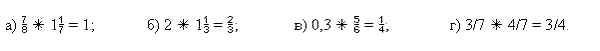 3)Незнайка  решил найти отношение массы мышки к массе слона. Мышка весит 25г, слон – 5т. “Составляем отношение: 30/5, - сказал Незнайка. – Мышка в 6 раз тяжелее слона!” В чем ошибся Незнайка (использовал разные единицы массы). Найдите во сколько раз масса слона больше массы мышки.На практике мы часто встречаемся с отношениями величин. Как называется отношение:а) пройденного пути к затраченному времени? (Скорость)б) стоимости товара к его количеству? (Цена)- Как вы думаете, зачем мы повторили эти понятия?- Они помогут нам при изучении новой темы.IV. Усвоение новых знаний.Лаборатория раскрытия тайн.Давайте заглянем в следующюю лабораторию. Здесь работают над проблемой определений.Практическая работа-Проверим результат практической работ. По какому признаку вы сгруппировали данные отношения?(Ответы учащихся :Значения отношений равны.)- Полученные равенства называются пропорцией.-Подумайте и дайте определение пропорции. (Прогнозируемые ответы учащихся : Пропорция – это равенство двух отношений.)Посмотрим на толкование слова пропорция в словаре русского языка Ожегова С.И. “Пропорция - определенное соотношение частей между собой, соразмерность. В математике – равенство двух отношений”. Слово пропорция произошло от латинского слова proportio – соразмерность. В общем виде можно записать так: a: b=c:d - А сейчас мы узнаем, как называются числа, из которых состоит пропорция.-Числа a, b, c, d называются членами пропорции-Назовите первый и последний член пропорции? (а и с)-А как можно назвать первого и последнего одним словом?А как обычно (в жизни) -называют первого и последнего? (крайние)-Значит, члены a и b называются …? ( крайними)-А где находятся члены с и b? ( в середине)-И как называются члены с и b? (средними)Красным цветом выделим какие члены? (крайние)Синим цветом (средние) члены. -Верно ли утверждение: члены пропорции любые числа .Все ли значения могут принимать числа a,b,c,d? -В дальнейшем будем считать, что все члены пропорции отличны от нуля.Выполняем номер из учебника №760Какую тайну раскрыла нам лаборатория? (что такое пропорция, члены пропорции, чтение пропорции)III Первичное закрепление новых знаний Лаборатория исследований.Практическая работа. Заполните таблицу:Какой вывод можно сделать? Вывод: В пропорции произведение крайних членов равно произведению среднихПеред вами пять равенств. Все ли они являются пропорциями?Подчеркните пропорции.= ; 72 : 9 = 16 : 2; = 20 : 4; 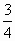 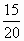 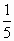 Все уверены в том, что здесь три пропорции? Ведь в последнем равенстве произведение крайних членов не равно произведению средних. Вернемся к определению пропорции (Пропорция – равенство двух отношений). Третье равенство является равенством двух отношений? (является). По определению это пропорция? (да). А произведение крайних членов равно произведению средних? (нет). Значит, это пропорция…? (неправильная). Такая пропорция называется неверной. Значит, бывают пропорции неверные и …? (верные). Сформулируйте основное свойство пропорции, используя полученные знания. (В верной пропорции произведение крайних членов равно произведению средних).Лаборатория испытанийИспытание 1762(а,б) Прочитайте пропорции и проверьте, верные ли они, используя основное свойство пропорции а) :=36:26б) 3:7,5=:А как еще можно определить верная пропорция или неверная? (найти значение отношений) в) В дальнейшем мы будет говорить о верных пропорциях.Испытание2 Используя основное свойство пропорции, составьте верную пропорцию из следующих чисел: 4, 5, 12, 15. Сколько верных пропорций можно составить?Учащиеся с помощью учителя делают вывод: если в верной пропорции поменять местами средние члены или крайние члены, то получившиеся новые пропорции тоже верны.IV. Контроль и самопроверка знанийФизкультминутка. У нас перерыв, как и в каждом НИИЛаборатория исправления ошибокМатематический диктантЗапишите пропорцию: Число 18 так относится к 4, как 27 относится к 6. Запишите пропорцию: Отношение трех к пяти равно отношению двух к семи. Запишите средние члены пропорции: 1,5 : 2 = 4,5 : 6 Запишите крайние члены пропорции: 2/1,9 = 3/2,8 Верна ли пропорция 1,5 : 2 = 4,5 : 6Верно ли высказывание: Из любых четырех натуральных чисел можно составить пропорцию? (ДА. Составить пропорцию можно, но она не обязательно будет верной). При проверке задать вопрос: Исключите одно слово, чтобы утверждение стало неверным (Натуральных. Число 0 не может являться членом пропорции)V. Рефлексия (Подведение итогов урока).Лаборатория рефлексии.Какие ассоциации вызывает у вас слово пропорция? VI. Информация о домашнем задании и инструктаж по его выполнениюП.21, №№ 760, 781, 782, 783 (а)Источники информацииМатематика. Еженедельное учебно-методическое приложение к газете “Первое  сентября” №42, 2000.Дюрер А. Трактаты. Дневники. Письма.-Азбука, 2000.Стахов А. П. Коды золотой пропорции-М: Радио и связь, 1984.Ковалев Ф. В. Золотое сечение в живописи-К: Выща школа, 1989.Математика – 6, Виленкин Н.Я. и др. 6-е издание Информация из интернетаДидактические материалы  по математике  для 6 класса. Авторы  А.С. Чесноков, К.И. Нешков.История математики в школе. Автор: Г.И. Глейзер Приложение 1Практическая работаПеред вами несколько отношений. Найдите значение этих выражений и впишите справа в таблицу. ( необходимые вычисления можно выполнить сбоку)Сгруппируйте отношения по определенному признаку и составьте соответствующие равенства.3) Сделайте вывод, по какому признаку вы сгруппировали данные отношения?Приложение 2Практическая работа 2Заполните таблицу:Какой вывод можно сделать? Пропорция= 72 : 9 = 16 : 2Крайние члены3; 2072; 2Средние члены4; 159; 16Произведение крайних членов60144Произведение средних членов601444 : 5 = 12 : 154 : 12 = 5 : 1512 : 4 = 15 : 35 : 4 = 15 : 124 : 0,5== 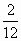 5 : 10 ==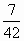 8 : 1 = 2,5 : 5 =4 : 0,5 = 8 : 1= 5 : 10 = 2,5 : 5Пропорция= 72 : 9 = 16 : 2Крайние членыСредние членыПроизведение крайних членовПроизведение средних членов